Zadania na środę 24.06.2020Temat: Radość mimo wszystko – o przyjaźni i przyjemności z życiaZastanów się jakie trudności muszą pokonywać w swoim życiu osoby niepełnosprawne?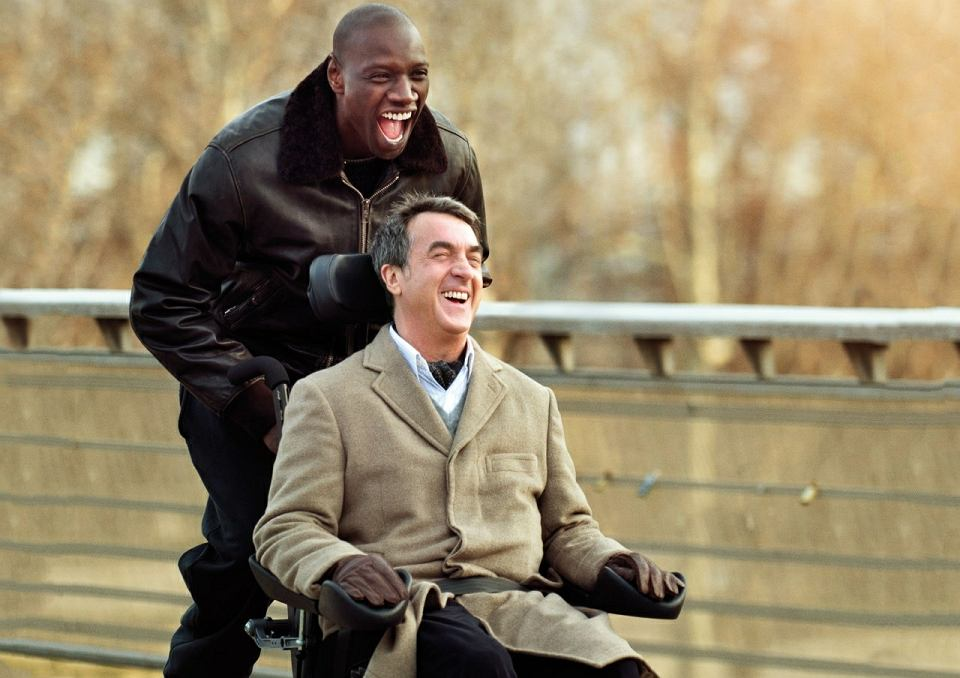 Zachęcam was do obejrzenia filmu „Nietykalni” z 2011 roku.Jest to opowieść o rodzącej się przyjaźni między młodym bezrobotnym mężczyzną, a sparaliżowanym milionerem. Bohaterowie wspólnie cieszą się życiem. Uczą się też od siebie nowych rzeczy i odkrywają nowe możliwości. Przed Wami zasłużone wakacje, niech będą udane, odpoczywajcie i uważajcie na siebie.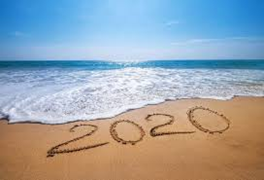 